	Legislators returned from a brief one-week recess for the Thanksgiving holiday with a full legislative agenda, as lawmakers work to move as much legislation as possible before the end of the year. Both the House and Senate have sessions scheduled until December 19th. While it is unlikely committee work will continue through to that date, the sessions on the 19th could be utilized to override any vetoes that Governor Kasich might issue. 	One measure that has been gaining momentum during final weeks of the 132nd General Assembly is SB 250, a bill aimed at protecting critical infrastructure facilities from vandalism. CORD was successful in adding language during the development of the bill that ensured water and waste water facilities were included in the definition of “critical infrastructure.” During the bill’s last hearing in the Senate Judiciary Committee, environmentalists spoke out against the bill and at points criticized specific legislators. The measure passed on a largely party-line vote, with Senator Sean O’Brien the only Democrat joining Republicans in support.	There are a number of other bills that we have been monitoring during lame duck session. HB 422, a bill aimed at establishing the fair market value of a water and sewer system when it is taken over by a private entity, was unanimously reported from the Senate Public Utilities Committee and is poised to pass the Senate by the end of the year. Despite just being introduced a few months ago, HB 715 has already been reported from committee. The bill, which would authorize a municipal corporation to use up to 5% of its water and sewer funds for sewerage or water system extensions for economic purposes, could be amended into another bill and passed before the end of the year. HB 40, which requires the State Treasurer’s Office to maintain a spending database system to track state agency spending, was recently passed by the House and is now pending in the Senate. The bill has yet to be referred to committee and would have to be rushed through in order be passed by the Senate. One issue we worked on over the summer appears to be on hold during lame duck. Legislation intended to regulate submeter companies (SB 157 and HB 249) has not been scheduled for committee hearings. We spent much of the summer ensuring that regional water and sewer systems were not impacted by the bill and subject to PUCO regulations. 	In what is one of the biggest upsets in recent history, Democrat Tina Maharath was certified the winner of the 3rd Ohio Senate District, defeating Rep. Anne Gonzales who was term-limited in the House. Maharath, a 27-year-old from Franklin County works as a workforce analyst. Her campaign was underfunded, did not have the support of the Democratic party, and was subject to more than $1 million in negative advertising by the Senate Republican Caucus. The win means Senate Democrats will continue to have nine seats in the upper chamber after losing a Mahoning Valley-area seat now held by Sen. Joe Schiavoni. Democrats also appear to have picked up a seat in the House as Democrat Jessica Miranda currently leads Rep. Jonathan Dever in the 28th House District. That race is in a recount. Incoming and returning Senate Republicans informally reelected Senate President Larry Obhof to the chamber’s top post. Joining Sen. Obhof in the caucus leadership team will be current members Sen. Bob Peterson (R-Sabina), as President Pro Tempore, and Sen. Randy Gardner (R-Bowling Green), as Majority Floor Leader. Sen. Matt Huffman (R-Lima) was chosen as Majority Whip to replace term-limited Sen. Gayle Manning (R-N. Ridgeville).	House Democrats reelected Rep. Fred Strahorn (D-Dayton) as minority leader for the 133rd General Assembly. Rep. Emilia Sykes (D-Akron) will take over as assistant minority leaders. Rounding out the leadership team are Rep. Brigid Kelly (D-Cincinnati) as minority whip and Rep. Kent Smith (D-Euclid) as assistant minority whip. Smith formerly served as the caucus’s policy chair.	House Republicans have yet to announce when they will vote to elect the next speaker of the House. Current House Speaker Ryan Smith (R-Bidwell) believes he has the necessary votes; however, Rep. Jim Butler an ally of Smith’s rival, Rep. Larry Householder (R-Glenford), is the caucus dean and controls the timing of the vote. If the caucus cannot come to a consensus before the first organized session on January 7th, then the candidate with the most votes after 11 rounds of voting will become the victor. Similar to how Smith was elected speaker this past June. 	Senator Steve Wilson (R-Maineville) was named as Chair of the Senate’s Energy and Natural Resources Committee. Senator Wilson was appointed to the Ohio Senate in 2017 and elected to his first term in 2018. He currently serves on the Education; Finance; Insurance and Financial Institutions; Local Government, Public Safety and Veterans Affairs; and Ways and Means committees. He also chaired the Joint Legislative Committee on College Affordability. “I am honored that President Obhof has trusted me to shepherd this committee through the end of the 132nd General Assembly,” said Wilson. “This is an exciting opportunity to expand my service to Ohio by helping guide the committee that oversees Ohio’s many complex energy policy decisions.”	The Toward a Cleaner Lake Erie Working Group recently held its third, and potentially its last, hearing. During the hearing stakeholders testified that they hope to work with the incoming administration to devise a plan and provide funding to reduce nutrient runoff. Co-chairman of the committee Rep. Brian Hill (R-Zanesville) said discussions on a solution will focus on next year's budget deliberations and stressed that any plan should have the support of farmers. "We'll get much better results if we can get farmers to voluntarily participate rather than stand there with a club over their head," Rep. Hill said. "I think we'll get the results we need quicker and get better buy-in where they actually want to utilize the practices that they're learning. I think we'll be better off if we go that route."We have been tracking the following legislation during the 132nd General Assembly:  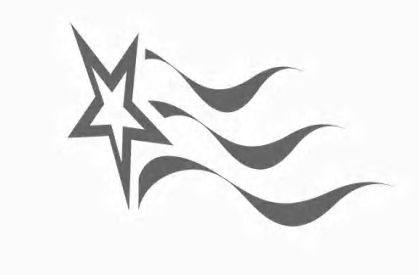 GOVERNMENTAL POLICY GROUP, INC. – PHONE: 614-461-9335FAX: 614-461-9336Coalition of Ohio Regional DistrictsLegislative Activities ReportDecember 2018 HB3DATAOHIO BOARD CREATION (DUFFEY M) To create the DataOhio Board, to specify requirements for posting public records online, to require the Auditor of State to adopt rules regarding a uniform accounting system for public offices, to establish an online catalog of public data at data.Ohio.gov, to establish the Local Government Information Exchange Grant Program, and to make an appropriation.DATAOHIO BOARD CREATION (DUFFEY M) To create the DataOhio Board, to specify requirements for posting public records online, to require the Auditor of State to adopt rules regarding a uniform accounting system for public offices, to establish an online catalog of public data at data.Ohio.gov, to establish the Local Government Information Exchange Grant Program, and to make an appropriation.Current Status:   11/28/2018 - PASSED BY HOUSE; Vote 90-0HB26TRANSPORTATION-PUBLIC SAFETY BUDGET (MCCOLLEY R) To make appropriations for programs related to transportation and public safety for the biennium beginning July 1, 2017, and ending June 30, 2019, and to provide authorization and conditions for the operation of those programs.TRANSPORTATION-PUBLIC SAFETY BUDGET (MCCOLLEY R) To make appropriations for programs related to transportation and public safety for the biennium beginning July 1, 2017, and ending June 30, 2019, and to provide authorization and conditions for the operation of those programs.Current Status:   3/31/2017 - SIGNED BY GOVERNOR; Some provisions line-item vetoed, eff. 6/30/2017HB29MUNICIPAL WATER RESERVOIR BUFFERS (LELAND D, BOGGS K) To eliminate law authorizing the maintenance of buffers around municipal water reservoirs by contiguous property owners.MUNICIPAL WATER RESERVOIR BUFFERS (LELAND D, BOGGS K) To eliminate law authorizing the maintenance of buffers around municipal water reservoirs by contiguous property owners.Current Status:   4/25/2017 - House Energy and Natural Resources, (First Hearing)HB31CONTRACTING ADVISORY COUNCIL-ABOLITION (CUPP B) To abolish the Government Contracting Advisory Council.CONTRACTING ADVISORY COUNCIL-ABOLITION (CUPP B) To abolish the Government Contracting Advisory Council.Current Status:   11/21/2017 - SIGNED BY GOVERNOR; eff. 2/20/18HB40GOVERNMENT EXPENDITURE DATABASE (DEVER J) To require the Treasurer of State to establish the Ohio State Government Expenditure Database.GOVERNMENT EXPENDITURE DATABASE (DEVER J) To require the Treasurer of State to establish the Ohio State Government Expenditure Database.Current Status:   11/15/2018 - PASSED BY HOUSE; Vote 76-14HB49OPERATING BUDGET (SMITH R) Creates FY 2018-2019 main operating budget.OPERATING BUDGET (SMITH R) Creates FY 2018-2019 main operating budget.Current Status:   8/22/2017 - Consideration of Governor's VetoHB51DEPARTMENT REVIEW SCHEDULE (FABER K) To require standing committees of the General Assembly to establish a schedule for the periodic review and sunset of state departments that are currently in the Governor's cabinet, and to require that Auditor of State performance audits be scheduled to coincide with the periodic review.DEPARTMENT REVIEW SCHEDULE (FABER K) To require standing committees of the General Assembly to establish a schedule for the periodic review and sunset of state departments that are currently in the Governor's cabinet, and to require that Auditor of State performance audits be scheduled to coincide with the periodic review.Current Status:   5/16/2017 - REPORTED OUT AS AMENDED, House State and Local Government, (Fourth Hearing)HB54STATE REVENUE OBLIGATIONS (BLESSING III L, GAVARONE T) To authorize the Treasurer of State to issue revenue obligations of the state for the purpose of making loans to qualifying public entities for their acquisition of permanent improvements through the Treasurer of State's purchase of public obligations of those qualifying entities.STATE REVENUE OBLIGATIONS (BLESSING III L, GAVARONE T) To authorize the Treasurer of State to issue revenue obligations of the state for the purpose of making loans to qualifying public entities for their acquisition of permanent improvements through the Treasurer of State's purchase of public obligations of those qualifying entities.Current Status:   9/26/2017 - BILL AMENDED, Senate Finance, (Fourth Hearing)HB69TOWNSHIP REVENUE ISSUES (CUPP B) To require reimbursement of certain township fire and emergency medical service levy revenue forgone because of the creation of a municipal tax increment financing district, to authorize subdivisions to remove territory from existing joint economic development zones (JEDZs), to authorize townships to enter into enterprise zone agreements with retail businesses with the approval of the affected school district, to allow a county or transit authority to levy sales tax in increments of 0.25%, to modify the procedures by which resolutions proposing the levy of property taxes are submitted to electors, and to increase the appropriation for the Medicaid Local Sales Tax Transition Fund.TOWNSHIP REVENUE ISSUES (CUPP B) To require reimbursement of certain township fire and emergency medical service levy revenue forgone because of the creation of a municipal tax increment financing district, to authorize subdivisions to remove territory from existing joint economic development zones (JEDZs), to authorize townships to enter into enterprise zone agreements with retail businesses with the approval of the affected school district, to allow a county or transit authority to levy sales tax in increments of 0.25%, to modify the procedures by which resolutions proposing the levy of property taxes are submitted to electors, and to increase the appropriation for the Medicaid Local Sales Tax Transition Fund.Current Status:   12/22/2017 - SIGNED BY GOVERNOR; eff. 3/23/2018HB103FISCAL EMERGENCY PROVISIONS (REINEKE W) To modify the composition and powers of the financial planning and supervision commission of a political subdivision that is in a state of fiscal emergency and to clarify the duties of that political subdivision.FISCAL EMERGENCY PROVISIONS (REINEKE W) To modify the composition and powers of the financial planning and supervision commission of a political subdivision that is in a state of fiscal emergency and to clarify the duties of that political subdivision.Current Status:   7/17/2017 - SIGNED BY GOVERNOR; eff. 10/17/17HB114RENEWABLE ENERGY STANDARDS (BLESSING III L) To modify requirements for renewable energy and energy efficiency, to permit mercantile customers to opt out of utility plans for energy efficiency and peak demand reduction, and to modify requirements for wind projects and wind farms.RENEWABLE ENERGY STANDARDS (BLESSING III L) To modify requirements for renewable energy and energy efficiency, to permit mercantile customers to opt out of utility plans for energy efficiency and peak demand reduction, and to modify requirements for wind projects and wind farms.Current Status:   6/27/2018 - Senate Energy and Natural Resources, (Eighth Hearing)HB121PIPE MATERIAL SPECIFICATIONS (EDWARDS J) To require a public authority to consider all piping materials that meet the engineering specifications for a state-funded water or waste water project.PIPE MATERIAL SPECIFICATIONS (EDWARDS J) To require a public authority to consider all piping materials that meet the engineering specifications for a state-funded water or waste water project.Current Status:   11/1/2017 - BILL AMENDED, House State and Local Government, (Fifth Hearing)HB122ESTABLISH ECONOMIC STUDY COMMITTEE (HAMBLEY S, ROGERS J) To establish a Regional Economic Development Alliance Study Committee to study the benefits and challenges involved in creating regional economic development alliances, to revise the criteria for the issuance of D-5j and D-51 liquor permits, to ratify a tenyear term for a fire levy approved as such at the 2017 general election, to extend the authority to levy a single property tax for both fire and police purposes to municipalities, and to ratify levies for that purpose already approved by voters.ESTABLISH ECONOMIC STUDY COMMITTEE (HAMBLEY S, ROGERS J) To establish a Regional Economic Development Alliance Study Committee to study the benefits and challenges involved in creating regional economic development alliances, to revise the criteria for the issuance of D-5j and D-51 liquor permits, to ratify a tenyear term for a fire levy approved as such at the 2017 general election, to extend the authority to levy a single property tax for both fire and police purposes to municipalities, and to ratify levies for that purpose already approved by voters.Current Status:   5/2/2018 - SIGNED BY GOVERNOR; eff. 8/1/18HB163PREVAILING WAGE PUBLIC IMPROVEMENT PROJECTS (ROEGNER K, RIEDEL C) To allow political subdivisions, special districts, and state institutions of higher education to elect to apply the Prevailing Wage Law to public improvement projects.PREVAILING WAGE PUBLIC IMPROVEMENT PROJECTS (ROEGNER K, RIEDEL C) To allow political subdivisions, special districts, and state institutions of higher education to elect to apply the Prevailing Wage Law to public improvement projects.Current Status:   9/19/2017 - House Economic Development, Commerce and Labor, (Second Hearing)HB180EQUAL PAY ACT (CLYDE K, HOWSE S) To require a contractor or person submitting a bid or other proposal for a state contract or a business entity applying for a grant or other economic incentive from a state agency to obtain an equal pay certificate, to require state agencies and political subdivisions to establish a job evaluation system to identify and eliminate sex-based wage disparities among classes of employees, and to prohibit an employer from retaliating against an employee who discusses the employee's salary or wage rate with another employee.EQUAL PAY ACT (CLYDE K, HOWSE S) To require a contractor or person submitting a bid or other proposal for a state contract or a business entity applying for a grant or other economic incentive from a state agency to obtain an equal pay certificate, to require state agencies and political subdivisions to establish a job evaluation system to identify and eliminate sex-based wage disparities among classes of employees, and to prohibit an employer from retaliating against an employee who discusses the employee's salary or wage rate with another employee.Current Status:   5/1/2017 - Referred to Committee House Government Accountability and OversightHB221PRIVATE PROPERTY SEWER AND WATER (HOLMES G) To expressly include, as eligible projects under the State Capital Improvements Program administered by the Ohio Public Works Commission, water and sewer laterals located on private property.PRIVATE PROPERTY SEWER AND WATER (HOLMES G) To expressly include, as eligible projects under the State Capital Improvements Program administered by the Ohio Public Works Commission, water and sewer laterals located on private property.Current Status:   2/6/2018 - House Finance, (Second Hearing)HB249RESIDENTIAL UTILITY RESELLING (DUFFEY M) To permit the Public Utilities Commission to adopt rules governing residential utility reselling.RESIDENTIAL UTILITY RESELLING (DUFFEY M) To permit the Public Utilities Commission to adopt rules governing residential utility reselling.Current Status:   5/22/2018 - SUBSTITUTE BILL ACCEPTED, House Public Utilities, (Sixth Hearing)HB254POW/MIA REMEMBRANCE (WIGGAM S) To enact the POW/MIA Remembrance Act requiring the POW/MIA flag to be displayed at certain buildings operated by the state on Armed Forces Day, Memorial Day, Flag Day, Independence Day, National POW/MIA Recognition Day, and Veterans' Day.POW/MIA REMEMBRANCE (WIGGAM S) To enact the POW/MIA Remembrance Act requiring the POW/MIA flag to be displayed at certain buildings operated by the state on Armed Forces Day, Memorial Day, Flag Day, Independence Day, National POW/MIA Recognition Day, and Veterans' Day.Current Status:   8/3/2018 - SIGNED BY GOVERNOR; eff. 11/2/18HB262INDEPENDENT BUDGET PROCESS (BUTLER, JR. J, ROMANCHUK M) To provide for the preparation of a state biennial budget independent of that submitted by the Governor and to authorize the Legislative Service Commission, upon the request of the Speaker of the House of Representatives or the President of the Senate, to arrange for an independent actuarial review of a proposed bill, specified analyses of economic policy initiatives and state benchmarking data, and a study of the state's long-range financial outlook.INDEPENDENT BUDGET PROCESS (BUTLER, JR. J, ROMANCHUK M) To provide for the preparation of a state biennial budget independent of that submitted by the Governor and to authorize the Legislative Service Commission, upon the request of the Speaker of the House of Representatives or the President of the Senate, to arrange for an independent actuarial review of a proposed bill, specified analyses of economic policy initiatives and state benchmarking data, and a study of the state's long-range financial outlook.Current Status:   6/20/2017 - Referred to Committee House Government Accountability and OversightHB267LOCAL LIABILITY-VEHICLE NEGLIGENCE (INGRAM C) To eliminate certain defenses to political subdivision liability for an employee's negligent operation of a motor vehicle and to reduce damages recoverable against a political subdivision in such actions by the contributory fault of the plaintiff or other parties.LOCAL LIABILITY-VEHICLE NEGLIGENCE (INGRAM C) To eliminate certain defenses to political subdivision liability for an employee's negligent operation of a motor vehicle and to reduce damages recoverable against a political subdivision in such actions by the contributory fault of the plaintiff or other parties.Current Status:   9/20/2017 - House Civil Justice, (Second Hearing)HB271ACCESSIBILITY LAW VIOLATION NOTICE (MCCOLLEY R, REZABEK J) To authorize an alleged aggrieved party to provide a notice of an alleged accessibility law violation in advance of filing a civil action and to establish the circumstances under which an alleged aggrieved party is entitled to attorney's fees in a civil action based on the violation.ACCESSIBILITY LAW VIOLATION NOTICE (MCCOLLEY R, REZABEK J) To authorize an alleged aggrieved party to provide a notice of an alleged accessibility law violation in advance of filing a civil action and to establish the circumstances under which an alleged aggrieved party is entitled to attorney's fees in a civil action based on the violation.Current Status:   12/4/2018 - Senate Judiciary, (Fourth Hearing)HB276THREATENING UTILITY WORKERS (REZABEK J, GREENSPAN D) To expand the offense of aggravated menacing to prohibit threatening a utility worker with intent to obstruct the operation of a utility.THREATENING UTILITY WORKERS (REZABEK J, GREENSPAN D) To expand the offense of aggravated menacing to prohibit threatening a utility worker with intent to obstruct the operation of a utility.Current Status:   11/28/2018 - Senate Judiciary, (Third Hearing)HB291EMPLOYEE DISHONESTY INSURANCE (WIGGAM S) To authorize counties, townships, and municipal corporations to purchase an employee dishonesty and faithful performance of duty insurance policy, instead of a bond, for protection from loss due to the fraudulent or dishonest actions of, and the failure to perform a duty prescribed by law by, an officer, official, employee, or appointee for which a bond is required by law.EMPLOYEE DISHONESTY INSURANCE (WIGGAM S) To authorize counties, townships, and municipal corporations to purchase an employee dishonesty and faithful performance of duty insurance policy, instead of a bond, for protection from loss due to the fraudulent or dishonest actions of, and the failure to perform a duty prescribed by law by, an officer, official, employee, or appointee for which a bond is required by law.Current Status:   12/4/2018 - Senate Local Government, Public Safety and Veterans Affairs, (Fourth Hearing)HB298PUBLIC EMPLOYEE SICK DAYS (MERRIN D) To make changes with respect to the number of sick days provided to public employees.PUBLIC EMPLOYEE SICK DAYS (MERRIN D) To make changes with respect to the number of sick days provided to public employees.Current Status:   1/24/2018 - House State and Local Government, (Second Hearing)HB301COURT SETTLEMENT RESTRICTIONS (BUTLER, JR. J) To require the approval of the General Assembly for a state agency to agree to a consent decree or court-approved settlement agreement that would alter or prohibit the enforcement of a law of this state.COURT SETTLEMENT RESTRICTIONS (BUTLER, JR. J) To require the approval of the General Assembly for a state agency to agree to a consent decree or court-approved settlement agreement that would alter or prohibit the enforcement of a law of this state.Current Status:   3/14/2018 - House Government Accountability and Oversight, (Third Hearing)HB303SERVICE ANIMAL USE (LIPPS S, KELLY B) To prohibit places of public accommodation from preventing the use of a service animal.SERVICE ANIMAL USE (LIPPS S, KELLY B) To prohibit places of public accommodation from preventing the use of a service animal.Current Status:   10/10/2017 - House Economic Development, Commerce and Labor, (First Hearing)HB312LOCAL GOVERNMENT CREDIT CARDS (SCHURING K, GREENSPAN D) To regulate the use of credit cards and debit cards by political subdivisions, to modify the duties and powers of the Auditor of State, to specify that electronic submission of a public record request entitles the requestor to damages if the public office fails to comply with the Public Records Act, to make changes to the law governing financial planning and supervision commissions, and to authorize a property tax abatement for certain property subject to a submerged land lease and held by a municipal corporation.LOCAL GOVERNMENT CREDIT CARDS (SCHURING K, GREENSPAN D) To regulate the use of credit cards and debit cards by political subdivisions, to modify the duties and powers of the Auditor of State, to specify that electronic submission of a public record request entitles the requestor to damages if the public office fails to comply with the Public Records Act, to make changes to the law governing financial planning and supervision commissions, and to authorize a property tax abatement for certain property subject to a submerged land lease and held by a municipal corporation.Current Status:   8/3/2018 - SIGNED BY GOVERNOR; eff. 11/2/18HB342LOCAL TAX ISSUES-ELECTION DATES (MERRIN D) To modify the information conveyed in election notices and ballot language for property tax levies.LOCAL TAX ISSUES-ELECTION DATES (MERRIN D) To modify the information conveyed in election notices and ballot language for property tax levies.Current Status:   11/28/2018 - Senate Ways and Means, (First Hearing)HB371TAXES ON UNSOLD PROPERTY (MERRIN D) To exempt from property taxation the increased value of land subdivided for residential development until construction commences or the land is sold.TAXES ON UNSOLD PROPERTY (MERRIN D) To exempt from property taxation the increased value of land subdivided for residential development until construction commences or the land is sold.Current Status:   3/1/2018 - Re-Referred to CommitteeHB378OHIO BROADBAND DEVELOPMENT (SMITH R, CERA J) To create the Ohio Broadband Development Grant Program, to encourage the Department of Transportation to work with telecommunications providers to lay fiber optic cable, and to make an appropriation.OHIO BROADBAND DEVELOPMENT (SMITH R, CERA J) To create the Ohio Broadband Development Grant Program, to encourage the Department of Transportation to work with telecommunications providers to lay fiber optic cable, and to make an appropriation.Current Status:   5/10/2018 - Referred to Committee Senate FinanceHB380WORKERS COMP-ILLEGAL ALIENS (SEITZ B, HOUSEHOLDER L) To prohibit illegal and unauthorized aliens from receiving compensation and certain benefits under Ohio's Workers' Compensation Law.WORKERS COMP-ILLEGAL ALIENS (SEITZ B, HOUSEHOLDER L) To prohibit illegal and unauthorized aliens from receiving compensation and certain benefits under Ohio's Workers' Compensation Law.Current Status:   11/27/2018 - Senate Insurance and Financial Institutions, (Second Hearing)HB382UNEMPLOYMENT COMPENSATION LAW (SCHURING K) To modify terms describing payments made under the Unemployment Compensation Law, to increase the amount of wages subject to unemployment compensation premiums, to require qualifying employees to make payments to the Unemployment Compensation Insurance Fund, to allow the Director of Job and Family Services to adjust maximum weekly benefit amounts, to reduce the maximum number of benefit weeks, and to make other changes to the Unemployment Compensation Law.UNEMPLOYMENT COMPENSATION LAW (SCHURING K) To modify terms describing payments made under the Unemployment Compensation Law, to increase the amount of wages subject to unemployment compensation premiums, to require qualifying employees to make payments to the Unemployment Compensation Insurance Fund, to allow the Director of Job and Family Services to adjust maximum weekly benefit amounts, to reduce the maximum number of benefit weeks, and to make other changes to the Unemployment Compensation Law.Current Status:   3/21/2018 - House Government Accountability and Oversight, (Twentieth Hearing)HB399HEALTH INSURANCE SAVINGS INCENTIVES (HENNE M, BUTLER, JR. J) To enact the Ohio Right to Shop Act to require health insurers to establish shared savings incentive programs for enrollees.HEALTH INSURANCE SAVINGS INCENTIVES (HENNE M, BUTLER, JR. J) To enact the Ohio Right to Shop Act to require health insurers to establish shared savings incentive programs for enrollees.Current Status:   6/6/2018 - House Health , (First Hearing)HB413OPERS COLA ADJUSTMENT (SCHERER G) Regarding Public Employees Retirement System (PERS) annual cost-of-living adjustments granted to allowance and benefit recipients and PERS service credit for services as a nonteaching school employee of a county board of developmental disabilities.OPERS COLA ADJUSTMENT (SCHERER G) Regarding Public Employees Retirement System (PERS) annual cost-of-living adjustments granted to allowance and benefit recipients and PERS service credit for services as a nonteaching school employee of a county board of developmental disabilities.Current Status:   2/6/2018 - House Aging and Long Term Care, (Third Hearing)HB419EMERGENCY VEHICLE LIGHTS AND SIRENS (HENNE M) To modify the defense to the liability of a member of a police or fire department or emergency medical service of a political subdivision for the negligent operation of a motor vehicle in response to an emergency by requiring that the vehicle has its lights and sirens simultaneously activated.EMERGENCY VEHICLE LIGHTS AND SIRENS (HENNE M) To modify the defense to the liability of a member of a police or fire department or emergency medical service of a political subdivision for the negligent operation of a motor vehicle in response to an emergency by requiring that the vehicle has its lights and sirens simultaneously activated.Current Status:   5/16/2018 - REPORTED OUT AS AMENDED, House Civil Justice, (Third Hearing)HB422MUNICIPAL WATER-WORKS ACQUISITIONS (GINTER T, ROGERS J) To govern acquisitions of municipal water-works and sewage disposal system companies by certain larger nonmunicipal water-works or sewage disposal system companies.MUNICIPAL WATER-WORKS ACQUISITIONS (GINTER T, ROGERS J) To govern acquisitions of municipal water-works and sewage disposal system companies by certain larger nonmunicipal water-works or sewage disposal system companies.Current Status:   11/29/2018 - REPORTED OUT AS AMENDED, Senate Public Utilities, (Fourth Hearing)HB460RIPARIAN BUFFERS-TAX EXEMPTION (PATTERSON J, SHEEHY M) To exempt qualifying riparian buffers in the Western Basin of Lake Erie from property taxation, to reimburse local taxing units for resulting revenue losses, and to require soil and water conservation districts to assist landowners with the creation and maintenance of riparian buffers.RIPARIAN BUFFERS-TAX EXEMPTION (PATTERSON J, SHEEHY M) To exempt qualifying riparian buffers in the Western Basin of Lake Erie from property taxation, to reimburse local taxing units for resulting revenue losses, and to require soil and water conservation districts to assist landowners with the creation and maintenance of riparian buffers.Current Status:   2/13/2018 - House Energy and Natural Resources, (Second Hearing)HB469TAX CREDIT-MIXED USE PROJECTS (SCHURING K) To authorize a nonrefundable insurance company tax credit for contributions of capital to transformational mixed use development projects.TAX CREDIT-MIXED USE PROJECTS (SCHURING K) To authorize a nonrefundable insurance company tax credit for contributions of capital to transformational mixed use development projects.Current Status:   12/5/2018 - Senate Ways and Means, (Third Hearing)HB470TAX LEVY-PUBLIC LIGHTING (EDWARDS J) To authorize a property tax levy specifically to fund lighting for roads and public places.TAX LEVY-PUBLIC LIGHTING (EDWARDS J) To authorize a property tax levy specifically to fund lighting for roads and public places.Current Status:   2/20/2018 - REPORTED OUT, House State and Local Government, (Third Hearing)HB478SMALL CELL WIRELESS (SMITH R, LATOURETTE S) To modify the law regarding wireless service and the placement of small cell wireless facilities in the public way.SMALL CELL WIRELESS (SMITH R, LATOURETTE S) To modify the law regarding wireless service and the placement of small cell wireless facilities in the public way.Current Status:   5/2/2018 - SIGNED BY GOVERNOR; eff. 8/1/18HB488PROPERTY TAX LEVY-BALLOT LANGUAGE (HOOD R) To modify the information conveyed in election notices and ballot language for property tax levies.PROPERTY TAX LEVY-BALLOT LANGUAGE (HOOD R) To modify the information conveyed in election notices and ballot language for property tax levies.Current Status:   3/20/2018 - House Ways and Means, (Second Hearing)HB529CAPITAL APPROPRIATIONS (RYAN S) To make capital appropriations and changes to the law governing capital projects and to make reappropriations for the biennium ending June 30, 2020.CAPITAL APPROPRIATIONS (RYAN S) To make capital appropriations and changes to the law governing capital projects and to make reappropriations for the biennium ending June 30, 2020.Current Status:   3/30/2018 - SIGNED BY GOVERNOR; eff. 6/29/18HB553EXPAND THEFT IN OFFICE PENALTIES (CUPP B) To expand the increased penalties for theft in office based on the amount of property or services stolen and to include as restitution certain audit costs of the entity that suffered the loss involved in the offense.EXPAND THEFT IN OFFICE PENALTIES (CUPP B) To expand the increased penalties for theft in office based on the amount of property or services stolen and to include as restitution certain audit costs of the entity that suffered the loss involved in the offense.Current Status:   4/10/2018 - House Criminal Justice, (First Hearing)HB554PUBLIC DESIGN CONTRACTS-INDEMNITY (SEITZ B) To regulate the use of indemnity provisions in professional design contracts related to public improvements.PUBLIC DESIGN CONTRACTS-INDEMNITY (SEITZ B) To regulate the use of indemnity provisions in professional design contracts related to public improvements.Current Status:   5/23/2018 - House Civil Justice, (Third Hearing)HB583LOCAL OCCUPATIONAL LICENSING LIMITS (HENNE M) To limit the occupational license and registration requirements and fees that a political subdivision may impose on state-regulated occupations, to establish a waiver exempting certain persons from paying occupational license or registration fees, and to revise the licensing restrictions applicable to individuals convicted of criminal offenses.LOCAL OCCUPATIONAL LICENSING LIMITS (HENNE M) To limit the occupational license and registration requirements and fees that a political subdivision may impose on state-regulated occupations, to establish a waiver exempting certain persons from paying occupational license or registration fees, and to revise the licensing restrictions applicable to individuals convicted of criminal offenses.Current Status:   5/22/2018 - House Economic Development, Commerce and Labor, (First Hearing)HB602WATER AND SEWER RESTRICTIONS (DUFFEY M, LANESE L) To penalize a municipal corporation for engaging in certain actions related to its provision of water and sewer services outside of its territory by reducing or withholding payments the municipal corporation receives from the Local Government Fund and rendering the municipal corporation ineligible for state water and sewer development funds.WATER AND SEWER RESTRICTIONS (DUFFEY M, LANESE L) To penalize a municipal corporation for engaging in certain actions related to its provision of water and sewer services outside of its territory by reducing or withholding payments the municipal corporation receives from the Local Government Fund and rendering the municipal corporation ineligible for state water and sewer development funds.Current Status:   6/26/2018 - House Finance, (Third Hearing)HB605OVERTIME LAW EXEMPTION (KELLY B, SMITH K) To raise the salary threshold above which certain employees are exempt from the overtime law.OVERTIME LAW EXEMPTION (KELLY B, SMITH K) To raise the salary threshold above which certain employees are exempt from the overtime law.Current Status:   5/22/2018 - House Economic Development, Commerce and Labor, (First Hearing)HB620REGULATION REDUCTION (ROEGNER K, RIEDEL C) To require agencies to reduce the number of regulatory restrictions.REGULATION REDUCTION (ROEGNER K, RIEDEL C) To require agencies to reduce the number of regulatory restrictions.Current Status:   5/15/2018 - Referred to Committee House Government Accountability and OversightHB643LAKE ERIE PRESERVATION EQUIPMENT (ARNDT S, PATTERSON J) To allow equipment for the protection and preservation of Lake Erie to be purchased with proceeds from the Parks and Recreation Improvement Fund and to appropriate funds for projects enhancing water quality in the Western Lake Erie Basin.LAKE ERIE PRESERVATION EQUIPMENT (ARNDT S, PATTERSON J) To allow equipment for the protection and preservation of Lake Erie to be purchased with proceeds from the Parks and Recreation Improvement Fund and to appropriate funds for projects enhancing water quality in the Western Lake Erie Basin.Current Status:   6/19/2018 - SUBSTITUTE BILL ACCEPTED & REPORTED OUT, House Finance, (Fourth Hearing)HB654APPROPRIATION-DISBURSEMENTS TO SUBDIVISIONS (SMITH K, BOGGS K) To make a supplemental appropriation under the budget of the Auditor of State to make disbursements to political subdivisions appearing on the Auditor of State's fiscal caution, fiscal watch, or fiscal emergency list during the FY 2018-FY 2019 biennium.APPROPRIATION-DISBURSEMENTS TO SUBDIVISIONS (SMITH K, BOGGS K) To make a supplemental appropriation under the budget of the Auditor of State to make disbursements to political subdivisions appearing on the Auditor of State's fiscal caution, fiscal watch, or fiscal emergency list during the FY 2018-FY 2019 biennium.Current Status:   11/13/2018 - House Finance, (First Hearing)HB655FERTILIZER APPLICATION RATES (SHEEHY M) To generally require the application of fertilizer in the western Lake Erie basin to be applied onto an actively farmed field at the agronomic rate, and to require the application of manure in the western Lake Erie basin to be applied onto an actively farmed field at either the agronomic rate or while utilizing specified best available technologies.FERTILIZER APPLICATION RATES (SHEEHY M) To generally require the application of fertilizer in the western Lake Erie basin to be applied onto an actively farmed field at the agronomic rate, and to require the application of manure in the western Lake Erie basin to be applied onto an actively farmed field at either the agronomic rate or while utilizing specified best available technologies.Current Status:   12/6/2018 - House Agriculture and Rural Development, (First Hearing)HB668PUBLIC-PRIVATE PARTNERSHIP FACILITIES (PATTON T) To authorize state agencies, state institutions of higher education, counties, townships, municipal corporations, school districts, community schools, STEM schools, and college-preparatory boarding schools to enter into public-private initiatives with a private party through a public-private agreement regarding public facilities.PUBLIC-PRIVATE PARTNERSHIP FACILITIES (PATTON T) To authorize state agencies, state institutions of higher education, counties, townships, municipal corporations, school districts, community schools, STEM schools, and college-preparatory boarding schools to enter into public-private initiatives with a private party through a public-private agreement regarding public facilities.Current Status:   12/5/2018 - House Higher Education and Workforce Development, (Third Hearing)HB671SCHOOL DRINKING WATER TESTS (BARNES, JR. J) To require the Director of Environmental Protection to adopt rules establishing procedures and requirements governing annual testing of school drinking water for lead, to name this act the State Water Quality Act for Kids, and to declare an emergency.SCHOOL DRINKING WATER TESTS (BARNES, JR. J) To require the Director of Environmental Protection to adopt rules establishing procedures and requirements governing annual testing of school drinking water for lead, to name this act the State Water Quality Act for Kids, and to declare an emergency.Current Status:   11/27/2018 - House Energy and Natural Resources, (First Hearing)HB695RURAL INDUSTRIAL PARK LOAN FUND (THOMPSON A, EDWARDS J) To reinstate the rural industrial park loan fund and to make an appropriation.RURAL INDUSTRIAL PARK LOAN FUND (THOMPSON A, EDWARDS J) To reinstate the rural industrial park loan fund and to make an appropriation.Current Status:   6/26/2018 - House Finance, (Second Hearing)HB703CONCEALED CARRY-PUBLIC PREMISES (BECKER J) To enact the "Decriminalization Effort For Ending Notorious Deaths -- Teachers With Options (DEFEND-TWO)" to allow a concealed handgun licensee or qualified military member to carry a concealed handgun in certain public premises, to reduce the penalty for a concealed handgun licensee who carries a concealed handgun in a prohibited place, and to prohibit public employers and universities from disciplining employees or students who lawfully carry a concealed handgun on the premises.CONCEALED CARRY-PUBLIC PREMISES (BECKER J) To enact the "Decriminalization Effort For Ending Notorious Deaths -- Teachers With Options (DEFEND-TWO)" to allow a concealed handgun licensee or qualified military member to carry a concealed handgun in certain public premises, to reduce the penalty for a concealed handgun licensee who carries a concealed handgun in a prohibited place, and to prohibit public employers and universities from disciplining employees or students who lawfully carry a concealed handgun on the premises.Current Status:   6/26/2018 - House Federalism and Interstate Relations, (First Hearing)HB708PUBLIC PENSION DOUBLE DIPPING (BECKER J) To enact the "Double Dippers Inappropriately Privileged (DDIP)" to provide that an individual retiring on or after the effective date of this act from one of the state's public retirement systems who is re-employed as a public employee will not receive the pension portion of the retirement allowance for the period of employment.PUBLIC PENSION DOUBLE DIPPING (BECKER J) To enact the "Double Dippers Inappropriately Privileged (DDIP)" to provide that an individual retiring on or after the effective date of this act from one of the state's public retirement systems who is re-employed as a public employee will not receive the pension portion of the retirement allowance for the period of employment.Current Status:   11/28/2018 - House Aging and Long Term Care, (First Hearing)HB709SHORELINE IMPROVEMENT DISTRICT (ROGERS J, YOUNG R) To authorize the creation of a special improvement district to facilitate shoreline improvements.SHORELINE IMPROVEMENT DISTRICT (ROGERS J, YOUNG R) To authorize the creation of a special improvement district to facilitate shoreline improvements.Current Status:   11/13/2018 - Referred to Committee House FinanceHB715WATER-SEWER FUND USAGE (SCHURING K, WEST T) To authorize a municipal corporation to use up to 5% of its water and sewer funds for sewerage or water system extensions in each fiscal year when the extension is for economic development purposes.WATER-SEWER FUND USAGE (SCHURING K, WEST T) To authorize a municipal corporation to use up to 5% of its water and sewer funds for sewerage or water system extensions in each fiscal year when the extension is for economic development purposes.Current Status:   11/27/2018 - REPORTED OUT, House State and Local Government, (Second Hearing)HB737IMMUNITY-HAZARDOUS SUBSTANCES (ARNDT S) To establish immunity from liability for a release or threatened release of hazardous substances from a facility for certain bona fide prospective purchasers.IMMUNITY-HAZARDOUS SUBSTANCES (ARNDT S) To establish immunity from liability for a release or threatened release of hazardous substances from a facility for certain bona fide prospective purchasers.Current Status:   11/13/2018 - Referred to Committee House Economic Development, Commerce and LaborHJR4UNEMPLOYMENT COMPENSATION BONDS (SCHURING K) To allow the General Assembly to provide by law for the issuance of bonds to pay unemployment compensation benefits when the fund created for that purpose is or will be depleted or to repay outstanding advances made by the federal government to the unemployment compensation program.UNEMPLOYMENT COMPENSATION BONDS (SCHURING K) To allow the General Assembly to provide by law for the issuance of bonds to pay unemployment compensation benefits when the fund created for that purpose is or will be depleted or to repay outstanding advances made by the federal government to the unemployment compensation program.Current Status:   3/21/2018 - House Government Accountability and Oversight, (Twentieth Hearing)HJR7PUBLIC SECTOR UNION PROHIBITIONS (BECKER J, RIEDEL C) Proposing to enact Section 22 of Article I of the Constitution of the State of Ohio to prohibit laws, rules, and agreements that require employees of public sector employers to join or pay dues to an employee organization and to prohibit employee organizations from representing nonmember public sector employees in employment-related matters.PUBLIC SECTOR UNION PROHIBITIONS (BECKER J, RIEDEL C) Proposing to enact Section 22 of Article I of the Constitution of the State of Ohio to prohibit laws, rules, and agreements that require employees of public sector employers to join or pay dues to an employee organization and to prohibit employee organizations from representing nonmember public sector employees in employment-related matters.Current Status:   1/16/2018 - Referred to Committee House Government Accountability and OversightHJR8PRIVATE SECTOR UNION PROHIBITIONS (BECKER J, RIEDEL C) Proposing to enact Section 22 of Article I of the Constitution of the State of Ohio to prohibit laws, rules, and agreements that require employees of private sector employers to join or pay dues to an employee organization and to prohibit employee organizations from representing nonmember private sector employees in employment-related matters.PRIVATE SECTOR UNION PROHIBITIONS (BECKER J, RIEDEL C) Proposing to enact Section 22 of Article I of the Constitution of the State of Ohio to prohibit laws, rules, and agreements that require employees of private sector employers to join or pay dues to an employee organization and to prohibit employee organizations from representing nonmember private sector employees in employment-related matters.Current Status:   1/16/2018 - Referred to Committee House Government Accountability and OversightHJR9PUBLIC CONTRACTOR WAGE PROHIBITIONS (BECKER J, RIEDEL C) Proposing to enact Section 43 of Article II of the Constitution of the State of Ohio to prohibit a public authority from requiring a contractor on a public improvement to pay the contractor's workers the prevailing rate of wages for work performed on the public improvement.PUBLIC CONTRACTOR WAGE PROHIBITIONS (BECKER J, RIEDEL C) Proposing to enact Section 43 of Article II of the Constitution of the State of Ohio to prohibit a public authority from requiring a contractor on a public improvement to pay the contractor's workers the prevailing rate of wages for work performed on the public improvement.Current Status:   1/16/2018 - Referred to Committee House Government Accountability and OversightHJR10GOVERNMENT CONTRACTS-REQUIREMENT PROHIBITIONS (BECKER J, RIEDEL C) Proposing to enact Section 2 of Article XV of the Constitution of the State of Ohio to prohibit certain requirements or prohibitions regarding labor agreements in government contracts.GOVERNMENT CONTRACTS-REQUIREMENT PROHIBITIONS (BECKER J, RIEDEL C) Proposing to enact Section 2 of Article XV of the Constitution of the State of Ohio to prohibit certain requirements or prohibitions regarding labor agreements in government contracts.Current Status:   1/16/2018 - Referred to Committee House Government Accountability and OversightHJR11COLLECTIVE BARGAINING REPRESENTATIVE ELECTIONS (BECKER J, RIEDEL C) Proposing to enact Section 12 of Article XV of the Constitution of the State of Ohio to subject any public employee collective bargaining representative to an annual election to remain certified as the exclusive representative.COLLECTIVE BARGAINING REPRESENTATIVE ELECTIONS (BECKER J, RIEDEL C) Proposing to enact Section 12 of Article XV of the Constitution of the State of Ohio to subject any public employee collective bargaining representative to an annual election to remain certified as the exclusive representative.Current Status:   1/16/2018 - Referred to Committee House Government Accountability and OversightHJR12PAYROLL DEDUCTIONS-LABOR DUES (BECKER J, RIEDEL C) Proposing to enact Section 12 of Article XV of the Constitution of the State of Ohio to prohibit dues and other fees payable to an employee organization from being deducted from the payroll check of a public employee and to prohibit those dues and fees from being used for political purposes unless authorized by the public employee.PAYROLL DEDUCTIONS-LABOR DUES (BECKER J, RIEDEL C) Proposing to enact Section 12 of Article XV of the Constitution of the State of Ohio to prohibit dues and other fees payable to an employee organization from being deducted from the payroll check of a public employee and to prohibit those dues and fees from being used for political purposes unless authorized by the public employee.Current Status:   1/16/2018 - Referred to Committee House Government Accountability and OversightHJR14SEWER AND WATER IMPROVEMENT BONDS (SMITH K, LEPORE-HAGAN M) To permit the issuance of general obligation bonds to fund sewer and water capital improvements.SEWER AND WATER IMPROVEMENT BONDS (SMITH K, LEPORE-HAGAN M) To permit the issuance of general obligation bonds to fund sewer and water capital improvements.Current Status:   11/15/2018 - House State and Local Government, (First Hearing)HJR16CLEAN WATER BONDS (ARNDT S, PATTERSON J) To permit the issuance of general obligation bonds to fund clean water improvements.CLEAN WATER BONDS (ARNDT S, PATTERSON J) To permit the issuance of general obligation bonds to fund clean water improvements.Current Status:   11/13/2018 - House Finance, (First Hearing)SB2ENVIRONMENTAL PROTECTIONS LAWS (HITE C) To revise specified laws relating to environmental protection.ENVIRONMENTAL PROTECTIONS LAWS (HITE C) To revise specified laws relating to environmental protection.Current Status:   7/7/2017 - SIGNED BY GOVERNOR; eff. 10/6/2017SB3WORKFORCE DEVELOPMENT (BEAGLE B, BALDERSON T) To revise the laws governing the state's workforce development system, programs that may be offered by primary and secondary schools, certificates of qualification for employment, and the Opportunities for Ohioans with Disabilities Agency, and to designate the first week of May as In-Demand Jobs Week.WORKFORCE DEVELOPMENT (BEAGLE B, BALDERSON T) To revise the laws governing the state's workforce development system, programs that may be offered by primary and secondary schools, certificates of qualification for employment, and the Opportunities for Ohioans with Disabilities Agency, and to designate the first week of May as In-Demand Jobs Week.Current Status:   11/6/2017 - SIGNED BY GOVERNOR; Eff. 2/5/2018SB31HEALTH RULE WITHDRAW PROCESS (EKLUND J) To authorize a board of county commissioners or municipal legislative authority to elect to withdraw the county or municipal corporation from the application of any rule adopted by the Department of Health after January 1, 2014, that governs the design of household sewage treatment systems.HEALTH RULE WITHDRAW PROCESS (EKLUND J) To authorize a board of county commissioners or municipal legislative authority to elect to withdraw the county or municipal corporation from the application of any rule adopted by the Department of Health after January 1, 2014, that governs the design of household sewage treatment systems.Current Status:   10/18/2017 - BILL AMENDED, Senate Energy and Natural Resources, (Second Hearing)SB51LAKE ERIE IMPROVEMENT DISTRICT (SKINDELL M, EKLUND J) To authorize the creation of a special improvement district to facilitate Lake Erie shoreline improvement.LAKE ERIE IMPROVEMENT DISTRICT (SKINDELL M, EKLUND J) To authorize the creation of a special improvement district to facilitate Lake Erie shoreline improvement.Current Status:   12/5/2018 - House Finance, (Second Hearing)SB72PREVAILING WAGE LAW (HUFFMAN M) To allow political subdivisions, special districts, and state institutions of higher education to elect to apply the Prevailing Wage Law to public improvement projects.PREVAILING WAGE LAW (HUFFMAN M) To allow political subdivisions, special districts, and state institutions of higher education to elect to apply the Prevailing Wage Law to public improvement projects.Current Status:   11/27/2018 - Senate Finance, (First Hearing)SB79STATE DEPARTMENTAL REVIEW SCHEDULE (JORDAN K) To require standing committees of the General Assembly to establish a schedule for the periodic review and sunset of state departments that are currently in the Governor's cabinet, and to require that Auditor of State performance audits be scheduled to coincide with the periodic review.STATE DEPARTMENTAL REVIEW SCHEDULE (JORDAN K) To require standing committees of the General Assembly to establish a schedule for the periodic review and sunset of state departments that are currently in the Governor's cabinet, and to require that Auditor of State performance audits be scheduled to coincide with the periodic review.Current Status:   4/10/2018 - House Government Accountability and Oversight, (First Hearing)SB88SUBDIVISION COMMISSIONS-FISCAL EMERGENCY (TERHAR L) To modify the composition and powers of the financial planning and supervision commission of a political subdivision that is in a state of fiscal emergency and to clarify the duties of that political subdivision.SUBDIVISION COMMISSIONS-FISCAL EMERGENCY (TERHAR L) To modify the composition and powers of the financial planning and supervision commission of a political subdivision that is in a state of fiscal emergency and to clarify the duties of that political subdivision.Current Status:   5/9/2017 - Referred to Committee House Government Accountability and OversightSB95STATE PROJECTS-PIPING MATERIALS (TERHAR L) To require a public authority to consider all piping materials that meet the engineering specifications for a state-funded water or waste water project.STATE PROJECTS-PIPING MATERIALS (TERHAR L) To require a public authority to consider all piping materials that meet the engineering specifications for a state-funded water or waste water project.Current Status:   10/25/2017 - Senate Energy and Natural Resources, (Second Hearing)SB157PUBLIC UTILITY RESELLING REGULATION (BACON K) To regulate the reselling of public utility service.PUBLIC UTILITY RESELLING REGULATION (BACON K) To regulate the reselling of public utility service.Current Status:   6/26/2018 - SUBSTITUTE BILL ACCEPTED, Senate Public Utilities, (Fifth Hearing)SB168MEDICAID EXPANSION (JORDAN K) To prohibit the Medicaid program from covering the expansion eligibility group and to require aggregate General Revenue Fund appropriations for state agencies to be reduced by specified amounts for the biennium beginning July 1, 2017, and ending on June 30, 2019.MEDICAID EXPANSION (JORDAN K) To prohibit the Medicaid program from covering the expansion eligibility group and to require aggregate General Revenue Fund appropriations for state agencies to be reduced by specified amounts for the biennium beginning July 1, 2017, and ending on June 30, 2019.Current Status:   11/27/2018 - Senate Finance, (First Hearing)SB174WAGE PROTECTIONS-FAIR ACT (TAVARES C) To enact the "Fair and Acceptable Income Required (FAIR) Act" and to revise the enforcement of the prohibitions against discrimination in the payment of wages.WAGE PROTECTIONS-FAIR ACT (TAVARES C) To enact the "Fair and Acceptable Income Required (FAIR) Act" and to revise the enforcement of the prohibitions against discrimination in the payment of wages.Current Status:   11/14/2018 - Senate Transportation, Commerce and Workforce, (First Hearing)SB239REGIONAL COUNCILS OF GOVERNMENTS & DESIGNATIONS (DOLAN M) to modify the law concerning regional councils of governments to clarify that a municipal corporation eligible to designate a tourism development district may designate more than one district, to specify that the American Law Institute's approved "Restatement of the Law, Liability Insurance" does not constitute the public policy of Ohio, to designate a portion of U.S. Route 33 in Meigs County as the "Steve Story Memorial Highway," to designate a portion of Interstate Route 270 in Franklin County as the "Officers Anthony Morelli and Eric Joering Memorial Highway," and to designate the portion of U.S. Route 24 in Henry County as the "Henry County Veterans Highway."REGIONAL COUNCILS OF GOVERNMENTS & DESIGNATIONS (DOLAN M) to modify the law concerning regional councils of governments to clarify that a municipal corporation eligible to designate a tourism development district may designate more than one district, to specify that the American Law Institute's approved "Restatement of the Law, Liability Insurance" does not constitute the public policy of Ohio, to designate a portion of U.S. Route 33 in Meigs County as the "Steve Story Memorial Highway," to designate a portion of Interstate Route 270 in Franklin County as the "Officers Anthony Morelli and Eric Joering Memorial Highway," and to designate the portion of U.S. Route 24 in Henry County as the "Henry County Veterans Highway."Current Status:   7/30/2018 - SIGNED BY GOVERNOR; eff. 10/29/2018SB247PERS-SPOUSAL BENEFITS (DOLAN M) To require the Public Employees Retirement System to permit certain spouses of retired or deceased members to continue receiving allowances to pay for health care expenses under the System's group health care care plans.PERS-SPOUSAL BENEFITS (DOLAN M) To require the Public Employees Retirement System to permit certain spouses of retired or deceased members to continue receiving allowances to pay for health care expenses under the System's group health care care plans.Current Status:   5/15/2018 - Senate Insurance and Financial Institutions, (First Hearing)SB250CRITICAL INFRASTRUCTURE FACILITY TRESPASS (HOAGLAND F) To prohibit criminal mischief, criminal trespass, and aggravated trespass on a critical infrastructure facility, to impose fines for organizations that are complicit in those offenses, and to impose civil liability for damage caused by trespass on a critical infrastructure facility.CRITICAL INFRASTRUCTURE FACILITY TRESPASS (HOAGLAND F) To prohibit criminal mischief, criminal trespass, and aggravated trespass on a critical infrastructure facility, to impose fines for organizations that are complicit in those offenses, and to impose civil liability for damage caused by trespass on a critical infrastructure facility.Current Status:   11/28/2018 - REPORTED OUT AS AMENDED, Senate Judiciary, (Fourth Hearing)SB266CAPITAL BUDGET (OELSLAGER S) To make capital appropriations and changes to the law governing capital projects and to make reappropriations for the biennium ending June 30, 2020.CAPITAL BUDGET (OELSLAGER S) To make capital appropriations and changes to the law governing capital projects and to make reappropriations for the biennium ending June 30, 2020.Current Status:   3/6/2018 - Senate Finance, (Third Hearing)SB268THEFT IN OFFICE PENALTIES (WILSON S) To expand the increased penalties for theft in office based on the amount of property or services stolen and to include as restitution certain audit costs of the entity that suffered the loss involved in the offense.THEFT IN OFFICE PENALTIES (WILSON S) To expand the increased penalties for theft in office based on the amount of property or services stolen and to include as restitution certain audit costs of the entity that suffered the loss involved in the offense.Current Status:   6/20/2018 - House Government Accountability and Oversight, (First Hearing)SB292CREDIT UNION LAW REVISIONS (TERHAR L) To revise the laws governing credit unions and to allow credit unions to serve as public depositories.CREDIT UNION LAW REVISIONS (TERHAR L) To revise the laws governing credit unions and to allow credit unions to serve as public depositories.Current Status:   6/5/2018 - Senate Insurance and Financial Institutions, (First Hearing)SB293REDUCTION OF AGENCY REGULATIONS (PETERSON B, MCCOLLEY R) To require agencies to reduce the number of regulatory restrictions.REDUCTION OF AGENCY REGULATIONS (PETERSON B, MCCOLLEY R) To require agencies to reduce the number of regulatory restrictions.Current Status:   11/28/2018 - House Government Accountability and Oversight, (First Hearing)SB299LAKE ERIE PROTECTION APPROPRIATIONS (GARDNER R) To credit additional amounts of the Local Government Fund to fund public safety services in areas that experienced a 30% or more decrease in the taxable value of certain power plants between 2016 and 2017, to phase out the payments over ten years, to increase the appropriation to the Local Government Fund; to support broadband development; to establish the OhioCorps Pilot Project; and to make appropriations, including appropriations for the protection and preservation of Lake Erie and the National Guard Scholarship Program.LAKE ERIE PROTECTION APPROPRIATIONS (GARDNER R) To credit additional amounts of the Local Government Fund to fund public safety services in areas that experienced a 30% or more decrease in the taxable value of certain power plants between 2016 and 2017, to phase out the payments over ten years, to increase the appropriation to the Local Government Fund; to support broadband development; to establish the OhioCorps Pilot Project; and to make appropriations, including appropriations for the protection and preservation of Lake Erie and the National Guard Scholarship Program.Current Status:   7/11/2018 - SIGNED BY GOVERNOR; Appropriations eff. immediately, language eff. 10/10/2018SB303AGRICULTURAL OPERATION AND MANAGEMENT (BROWN E) To revise the law governing agricultural operation and management plans, and to require certain animal feeding facilities to annually report the amount of manure that is applied by or for the facilities.AGRICULTURAL OPERATION AND MANAGEMENT (BROWN E) To revise the law governing agricultural operation and management plans, and to require certain animal feeding facilities to annually report the amount of manure that is applied by or for the facilities.Current Status:   6/5/2018 - Referred to Committee Senate AgricultureSB304LAKE ERIE-FERTILIZER APPLICATION (BROWN E, YUKO K) To generally require the application of fertilizer in the western Lake Erie basin to be applied onto an actively farmed field at the agronomic rate, and to require the application of manure in the western Lake Erie basin to be applied onto an actively farmed field at either the agronomic rate or while utilizing specified best available technologies.LAKE ERIE-FERTILIZER APPLICATION (BROWN E, YUKO K) To generally require the application of fertilizer in the western Lake Erie basin to be applied onto an actively farmed field at the agronomic rate, and to require the application of manure in the western Lake Erie basin to be applied onto an actively farmed field at either the agronomic rate or while utilizing specified best available technologies.Current Status:   6/5/2018 - Referred to Committee Senate AgricultureSJR4CAPITAL IMPROVEMENTS FUNDING (SCHIAVONI J) Proposing to enact Section 2t of Article VIII of the Constitution of the State of Ohio to permit the issuance of general obligation bonds to fund sewer and water capital improvements.CAPITAL IMPROVEMENTS FUNDING (SCHIAVONI J) Proposing to enact Section 2t of Article VIII of the Constitution of the State of Ohio to permit the issuance of general obligation bonds to fund sewer and water capital improvements.Current Status:   9/6/2017 - Senate Finance, (First Hearing)SJR6CLEAN WATER BONDS (GARDNER R, O'BRIEN S) If adopted by a majority of the electors voting on this proposal, Section 2t of Article VIII of the Constitution of the State of Ohio shall take effect immediately.CLEAN WATER BONDS (GARDNER R, O'BRIEN S) If adopted by a majority of the electors voting on this proposal, Section 2t of Article VIII of the Constitution of the State of Ohio shall take effect immediately.Current Status:   5/10/2018 - Referred to Committee Senate Finance